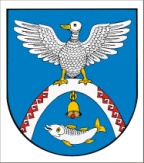 Двадцать седьмая сессия                                                        № 229седьмого созыва                                                                     28 декабря 2021 годаО внесении изменений в решение Собрания депутатов Новоторъяльского муниципального района Республики Марий Эл от 29 сентября 2021 года 
№ 188 «Об утверждении Положения о муниципальном жилищном контроле на территории Новоторъяльского муниципального района 
Республики Марий Эл»В соответствии с Жилищным кодексом Российской Федерации, Федеральными законами от 06 октября 2003 г. № 131-ФЗ «Об общих принципах организации местного самоуправления в Российской Федерации», от 31 июля 2020 г. № 248-ФЗ «О государственном контроле (надзоре) 
и муниципальном контроле в Российской Федерации», Уставом Новоторъяльского муниципального района Республики Марий ЭлСобрание депутатов Новоторъяльского муниципального района Республики Марий ЭлРЕШИЛО:Приостановить действие пункта 6 «6. Досудебное обжалование» Положения о муниципальном жилищном контроле на территории Новоторъяльского муниципального района Республики Марий Эл, утвержденного решением Собрания депутатов Новоторъяльского муниципального района Республики Марий Эл от 29 сентября 2021 г.
№ 188 «Об утверждении Положения о муниципальном жилищном контроле на территории Новоторъяльского муниципального района Республики 
Марий Эл».Досудебный порядок обжалования решений контрольных органов, действий (бездействий) их должностных лиц при осуществлении жилищного контроля на территории Новоторъяльского муниципального района Республики Марий Эл, не применять. 3. Настоящее решение обнародовать на информационном стенде 
Собрания депутатов Новоторъяльского муниципального района Республики Марий Эл в установленном порядке и разместить в информационно-телекоммуникационной сети «Интернет» официальный интернет-портал Республики Марий Эл (адрес доступа:  http://mari-el.gov.ru/toryal). 4.  Настоящее решение вступает в силу со дня его официального обнародования, но не ранее 1 января 2022 года.5. Контроль за исполнением настоящего решения возложить 
на постоянную комиссию по бюджету, налогам, собственности 
и инвестициям.РОССИЙ ФЕДЕРАЦИЙМАРИЙ ЭЛ РЕСПУБЛИКМАРИЙ ЭЛ РЕСПУБЛИКЫН 
У ТОРЪЯЛ  МУНИЦИПАЛ  РАЙОНЫНДЕПУТАТ-ВЛАК  ПОГЫНЖО ПУНЧАЛРОССИЙСКАЯ ФЕДЕРАЦИЯ РЕСПУБЛИКА МАРИЙ ЭЛСОБРАНИЕ ДЕПУТАТОВ НОВОТОРЪЯЛЬСКОГО МУНИЦИПАЛЬНОГО РАЙОНА РЕСПУБЛИКИ МАРИЙ ЭЛРЕШЕНИЕГлава Новоторъяльскогомуниципального районаЕ. Небогатиков